Bicycle ModelUeli Wechsler    Kinematic Bicycle ModelAs a first approximation of the Car model in the Simulation, we will use the kinematic bicycle model derived in (Rajamani 2006).This kinematic bicycle model allows describing the lateral motion of a vehicle under certain assumptions. It provides a mathematical describtion of the vehicle motion without considering the forces that affect the motion. The eom are purely based on geometric relationships governing the system.Assumptions:
Veloctiy vectors at point A and B are in the direction of the orientation of the front and rear wheels. i.e. slip angles are equal to zero. Which is a reasonable assumption for low speed motion of vehicle (e.g. for vehicle with less than 5 m/s)beta: angle of the current velocity of the center of mass with respect to the longitudinal axis of the car.: front steer angleacceleration of the center of mass in the same direction as the velocityAn illustration of the model was used in (Kong 2015) which is shown here: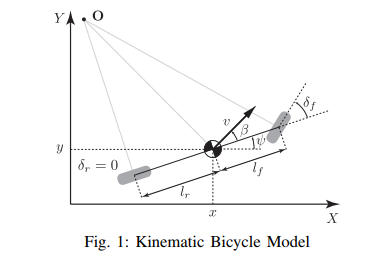 Copied from (Kong et al. 2015) The resulting continuous time kinematic bicycle model equation are.with the state vector  and input vector .Using the Euler Discretizatoion the discrete time kinematic bicycle model writes as:Which defines the nonlinear model:For further calculations we need the derivative with respect to the states and inputs. To do this the chain rule and the following results were used ,  and Dynamics Model
The coordinates of the inertial frame can be calculated by using:ReferencesRajamani, Rajesh. 2006. Vehicle Dynamics and Control. Mechanical Engineering Series. New York: Springer Science.Kong, Jason, Mark Pfeiffer, Georg Schildbach, and Francesco Borrelli. 2015. “Kinematic and Dynamic Vehicle Models for Autonomous Driving Control Design”. In 2015 IEEE Intelligent Vehicles Symposium (IV), 1094–99. Seoul, South Korea: IEEE. doi:10.1109/IVS.2015.7225830.